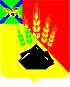 КОНТРОЛЬНО-СЧЕТНАЯ КОМИССИЯМИХАЙЛОВСКОГО МУНИЦИПАЛЬНОГО РАЙОНА ул. Красноармейская. д. 24, с. Михайловка, Михайловский район Приморский крайЗаключение на проектпроект решения Думы Михайловского муниципального района «О внесении изменений в решение Думы Михайловского муниципального района от 28.06.2016 № 305 «Об утверждении Стратегии социально-экономического развития Михайловского муниципального района на период 2012-2025 г. г.»22.11.2022г.                                                                                                            № 57         Правовая основа финансово-экономической экспертизы:       Правовая основа финансово-экономической экспертизы включает в себя:  Бюджетный кодекс Российской Федерации, Федеральный закон от 06.10.2003 № 131-ФЗ «Об общих принципах организации местного самоуправления в Российской Федерации»; Федеральный закон Российской Федерации от 07.02.2011 № 6-ФЗ «Об общих принципах организации и деятельности контрольно-счетных органов субъектов Российской Федерации и муниципальных образований», Устав Михайловского муниципального района, Положение «О бюджетном   процессе в Михайловском муниципальном районе», утвержденное  решением Думы Михайловского муниципального района от 31.03.2022  № 193, Положение «О Контрольно-счётной комиссии Михайловского муниципального района», утвержденное решением Думы ММР от 28.10.2021 № 135, Стандарт внешнего муниципального финансового контроля «Проведение финансово-экономической экспертизы проектов нормативных правовых актов представительного органа муниципального образования и администрации Михайловского муниципального района»,  утвержденный  распоряжением председателя Контрольно-счетной комиссии  от 27.01.2022 № 20-ра     Основание для проведения финансово-экономической экспертизы – пункт 1.4  Плана работы Контрольно-счетной комиссии  на 2022 год, утвержденного Распоряжением председателя Контрольно-счетной комиссии  от 14.01.2022 № 7-ра,  письмо администрации Михайловского муниципального района о направлении проекта решения № 5522/А/14-6 от 18.11.2022 года.       Предмет финансово-экономической экспертизы:        проект решения Думы Михайловского муниципального района  «О внесении изменений в решение Думы Михайловского муниципального района от 28.06.2016 № 305 «Об утверждении Стратегии социально-экономического развития Михайловского муниципального района на период 2012-2025 г. г.» (далее-Стратегия)       Цель финансово-экономической экспертизы:     экспертиза проекта решения Думы Михайловского муниципального района  «О внесении изменений в решение Думы Михайловского муниципального района от 28.06.2016 № 305 «Об утверждении Стратегии социально-экономического развития Михайловского муниципального района на период 2012-2025 г. г.»       Вопросы финансово-экономической экспертизы: Экспертиза соответствия проекта решения Бюджетному кодексу Российской Федерации, федеральному законодательству, законодательству Приморского края, муниципальным нормативным правовым актам Михайловского муниципального района, а также оценка полноты изложения и непротиворечивости. При проведении финансово-экономической экспертизы использовались:Бюджетный кодекс Российской Федерации;Федеральный закон от 28.06.2014 № 172-ФЗ «О стратегическом планировании в российской Федерации»Постановление Администрации Приморского края от 28.12.2018 г № 668-па «Об утверждении стратегии социально-экономического развития Приморского края до 2030 года»Закон Приморского края от 02.12.2015г. № 732-КЗ «О стратегическом планировании в Приморском крае»      Объект финансово-экономической экспертизы: администрация Михайловского муниципального районаИсследуемый период: 2022 год.Срок проведения финансово-экономической экспертизы: 21.11.2022 по 22.11.2022г.В ходе проведения финансово-экономической экспертизы по первому вопросу  Контрольно-счетной комиссией  установлено следующее:     В соответствии со ст. 6 Федеральный закон от 28.06.2014 № 172-ФЗ «О стратегическом планировании в российской Федерации» к полномочиям органов местного самоуправления относятся:- определение долгосрочных целей и задач муниципального управления и социально-экономического развития муниципальных образований, согласованных с приоритетами и целями социально-экономического развития Российской Федерации и субъектов Российской Федерации;                     -разработка, рассмотрение, утверждение (одобрение) и реализация документов стратегического планирования по вопросам, отнесенным к полномочиям органов местного самоуправления;                   - мониторинг и контроль реализации документов стратегического планирования, утвержденных (одобренных) органами местного самоуправления;                    -иные полномочия в сфере стратегического планирования, определенные федеральными законами и муниципальными нормативными правовыми актами.     Администрация Михайловского муниципального района в рамках исполнения полномочий в сфере стратегического планирования проектом решения Думы Михайловского муниципального района  «О внесении изменений в решение Думы Михайловского муниципального района от 28.06.2016 № 305 «Об утверждении Стратегии социально-экономического развития Михайловского муниципального района на период 2012-2025 г. г.»  -вносит следующие дополнения в Стратегию:Дополняет приложение А Планом мероприятий по реализации завершающего этапа (2023-2025 г. г.) Стратегии,  которое не противоречит ст. 39 Федеральный закон от 28.06.2014 № 172-ФЗ «О стратегическом планировании в Российской Федерации»Дополняет Приложение Б т. 2 Стратегии таблицей Б.5 «Перечень муниципальных программ, соответствующих выбранным стратегическим направлениям, действующих на завершающем этапе реализации (2023-2025 г. г.) Стратегии социально-экономического развития Михайловского муниципального района на период 2012-2025 г. г.»-вносит изменения:1. по тексту Стратегии и в приложениях к стратегии слова «… муниципальные целевые программы…» на слова «… муниципальные программы…» в соответствующих падежах. Предлагаемые изменения вносятся в соответствие со ст. 179 Бюджетного кодекса РФ.2. Таблицу 2 в разделе 6.2 тома 2 Стратегии излагается в новой редакцииТаблица Б.2 Приложения Б тома 2 Стратегии излагается в новой редакции.    Предлагаемый перечень муниципальных программ в таблице Б.5 Приложения Б не противоречит новым редакциям: таблице 2 п.6.2 т.2 Стратегии «Предварительная балансировка блока реализуемых муниципальных программ и приоритетных инвестиционных проектов по срокам и ресурсам реализации» и таблице Б.2 Приложения Б т. 2 Стратегии «Реестр реализуемых муниципальных программ Михайловского муниципального района, интегрированных в Стратегию с балансировкой по срокам и ресурсам реализации». Показатели в таблице 2 п.6.2 т.2 Стратегии и таблице Б.2 Приложения Б т. 2 Стратегии взаимоувязаны между собой по срокам и объемам реализации мероприятий. Таблица Б.5 Приложения Б т.2 Стратегии взаимоувязана по срокам реализации с приложением А т.2 Стратегии.     Выводы:   Предлагаемые дополнения и изменения   в проект решения Думы Михайловского муниципального района  «О внесении изменений в решение Думы Михайловского муниципального района от 28.06.2016 № 305 «Об утверждении Стратегии социально-экономического развития Михайловского муниципального района на период 2012-2025 г. г.» не противоречат ст.6, ст. 39 Федерального закона от 28.06.2014 № 172-ФЗ «О стратегическом планировании в Российской Федерации», ст. 179 Бюджетного кодекса РФ.      Предложения:      По результатам финансово-экономической экспертизы Проекта решения  Думы Михайловского муниципального района  «О внесении изменений в решение Думы Михайловского муниципального района от 28.06.2016 № 305 «Об утверждении Стратегии социально-экономического развития Михайловского муниципального района на период 2012-2025 г. г.» Контрольно-счетная комиссия Михайловского муниципального района  предлагает Думе Михайловского муниципального района рассмотреть проект решения в представленной редакции.Председатель Контрольно-счетной комиссии Михайловского муниципального района                                Л.Г. Соловьянова